ПРАКТИЧЕСКИЕ ЗАДАНИЯ ПО LEGO-КОНСТРУИРОВАНИЮ,НАПРАВЛЕННЫЕ НА ФОРМИРОВАНИЕ ПРЕДИНЖЕНЕРНОГО МЫШЛЕНИЯ У ДЕТЕЙ СТАРШЕГО ДОШКОЛЬНОГО ВОЗРАСТАРаздел 1. КОНСТРУИРОВАНИЕ ПО ОБРАЗЦУРаздел 2. КОНСТРУИРОВАНИЕ ПО УСЛОВИЯМРаздел 3. КОНСТРУИРОВАНИЕ ПО ЗАМЫСЛУРаздел 4. КОНСТРУИРОВАНИЕ ПО МОДЕЛИРаздел 5. КОНСТРУИРОВАНИЕ ПО ПРОСТЕЙШИМ ЧЕРТЕЖАМ И НАГЛЯДНЫМ СХЕМАМРАЗДЕЛ 6. КОНСТРУИРОВАНИЕ ПО ТЕМАМПЕРЕЧЕНЬ НЕОБХОДИМЫХ МАТЕРИАЛОВ1.	Мольберт2.	Набор LEGO «Большая ферма»3.	Набор LEGO «Café+»4.	Городская жизнь LEGO5.	Мои первые конструкции6.	Мои первые конструкции. Карты для конструирования.7.	Моя первая история8.	Строительные машины»9.	Сказочные и исторические персонажи LEGO10.	 Городские жители11.	 Работники муниципальных служб LEGO12.	 Гигантский набор DUPLO13.	 Общественный и муниципальный транспорт 4+14.	 Общественный и муниципальный транспорт DUPLO 2+15.	 Конструктор ЛЕГО «Построй свою историю»16.	 Программное обеспечение и набор заданий LEGO «Построй свою историю».17.	 Набор «Учись учиться»18.	 Набор «Первые механизмы»19.	 Комплект заданий к набору «Первые механизмы»20.	 Набор «Первые конструкции»РазделПрактическое задание1. Конструирование по образцу 1.1. Башня1. Конструирование по образцу 1.2. Подъемный кран1. Конструирование по образцу 1.3. Пароход1. Конструирование по образцу 1.4. Змея2. Конструирование по условиям2.1. Пирамида2. Конструирование по условиям2.2. Дом2. Конструирование по условиям2.3. Мост2. Конструирование по условиям2.4. Грузовик3. Конструирование по замыслу3.1. Ракета3. Конструирование по замыслу3.2. Мебель (стул и стол)3. Конструирование по замыслу3.3. Робот3. Конструирование по замыслу3.4. Лесной домик4. Конструирование по модели4.1. Жираф4. Конструирование по модели4.2. Деревья4. Конструирование по модели4.3. Корабль4. Конструирование по модели4.4. Самолет5. Конструирование по простейшим чертежам и наглядным схемам5.1. Лошадка5. Конструирование по простейшим чертежам и наглядным схемам5.2. Птица5. Конструирование по простейшим чертежам и наглядным схемам5.3. Динозавр5. Конструирование по простейшим чертежам и наглядным схемам5.4. Дом на колесах6. Конструирование по теме6.1. Прогулка в зоопарке6. Конструирование по теме6.2. Машины из будущего6. Конструирование по теме6.3. Улицы родного города1.1. БАШНЯ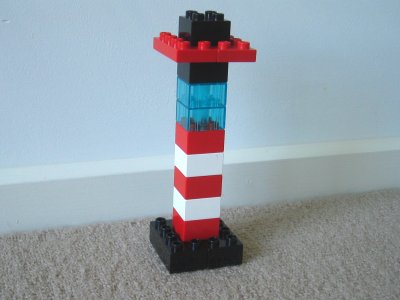 Цель:- формировать умения строить башню;- развитие умения конструировать по образцу, мелкой моторики рук;- активизировать словарь детей.Возраст: 5-6 летУровень сложности:первыйМатериалы:LEGO-дупло Раздаточный материал:Пластины 4*4 тонкие – 3 шт., кубики 2*2 – 9 шт.  (можно 2 прозрачные)Время на выполнение:20 - 25 минутКритерии оценки:- соответствие образцу по форме- соответствие образцу по количеству деталей- качество выполнения Сфера использования: Возможно давать задание в рамках образовательной деятельности  и в рамках свободной деятельности ребенкаОписание задания: Нужно построить башню. Для этого необходимо:1. Определить нужные детали по количеству и форме2. Отобрать нужные детали 3. Скрепить детали, начиная с нижней, по образцу (совместно с воспитателем)4. Проверить правильность фигуры, соотнеся ее с образцомДополнительная информацияДетали для выполнения задания дети отбирают самостоятельно, после этого необходимо проверить правильность деталей по форме и количеству. 1.2. ПОДЪЕМНЫЙ КРАН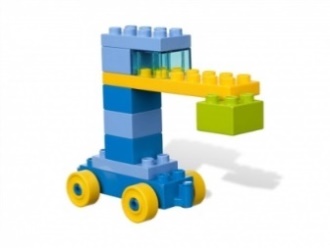 Цель:- закреплять умения осуществлять подбор деталей, необходимых для конструирования (по виду, цвету, размеру и форме); - развитие умения конструировать по условиям (форма фигуры);- воспитывать желание работать совместно с другими детьми.Возраст: 5-6 летУровень сложности:второйМатериалы:LEGO-дуплоРаздаточный материал:Основа на колесах – 1 шт.; пластины 4*2 -2 шт., кубики 2*2 – 5 шт., прозрачный куб для кабины 2*2 – 1 шт.; пластина 2*8 -1 шт.Время на выполнение:20-25 минутКритерии оценки:- соответствие образцу по форме- соответствие образцу по количеству деталей- умение скреплять детали конструктора- качество выполнения Сфера использования:Возможно давать задание в рамках образовательных занятий и в рамках свободной деятельности ребенкаОписание задания:Нужно построить подъемный кран, Для этого:1. Определить нужные детали по количеству и форме2. Отобрать нужные детали3. Скрепить детали, начиная с нижней, по образцу4. Проверить правильность фигуры, соотнеся ее с образцомДополнительная информацияДетали для выполнения задания дети отбирают самостоятельно, после этого необходимо проверить правильность деталей по форме и количеству.После выполнения задания важно, чтобы дети самостоятельно проверили правильность выполнения фигуры.1.3. ПАРОХОД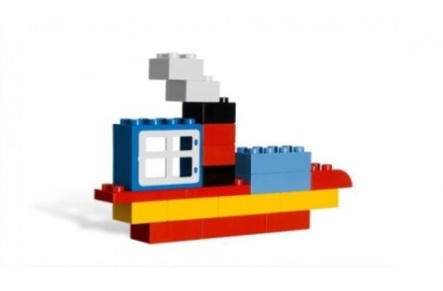 Цель:- формирование умения осуществлять подбор деталей, необходимых для конструирования (по виду, цвету, размеру и форме);- развитие умения конструировать по образцу, мелкой моторики рук;- формирование умения называть детали, из которых состоит фигура, скреплять детали в нужном порядке;- формирование пространственного мышленияВозраст: 5-6 летУровень сложности:второйМатериалы:LEGO-дуплоРаздаточный материал:Пластины 4*2 – 8 шт., кубики 2*2 – 7 шт., пластины 2*8 (тонкая) - 2 шт., лапа 2*2 – 1 шт., пластины 4*2 -2 шт., окно -1 шт.Время на выполнение:20-25 минутКритерии оценки:- соответствие образцу по форме- соответствие образцу по количеству деталей- умение называть детали конструктора- умение скреплять детали конструктора- качество выполненияСфера использования: Возможно давать задание в рамках образовательных занятий и в рамках свободной деятельности ребенкаОписание задания: Нужно построить пароход, для этого:1. Определить нужные детали по количеству и форме2. Отобрать нужные детали 3. Скрепить детали, начиная с нижней, по образцу4. Проверить правильность фигуры, соотнеся ее с образцомДополнительная информацияДетали для выполнения задания дети отбирают самостоятельно, после этого необходимо проверить правильность деталей по форме и количеству. После выполнения задания важно, чтобы дети самостоятельно проверили правильность выполнения фигуры.1.4. ЗМЕЯ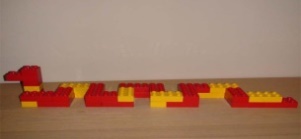 Цель:-закреплять умение осуществлять подбор деталей, необходимых для конструирования (по виду, цвету, размеру и форме), скреплять в нужном порядке и соотносить фигуры, определяя правильность их выполнения;- развивать моторику рук,-активизировать словарь - название деталей, из которых состоит фигураВозраст: 5-6 летУровень сложности:третийМатериалы:LEGO-дупло Раздаточный материал:Пластины 4*2 – 32 шт., кубики 2*2 – 3 шт.Время на выполнение:20-25 минутКритерии оценки:- соответствие образцу по форме- соответствие образцу по количеству деталей- умение определять количество деталей, необходимых для постройки- умение называть детали конструктора- умение правильно скреплять детали конструктора- качество выполнения- *умение заменять детали другими не изменяя фигуры (возможно, но не обязательно)Сфера использования:Возможно давать задание в рамках образовательных занятий и в рамках свободной деятельности ребенкаОписание задания: Нужно построить змею, для этого:1. Определить нужные детали по количеству и форме2. Отобрать нужные детали 3. Скрепить детали, начиная с хвоста, по образцу4. Проверить правильность фигуры, соотнеся ее с образцомДополнительная информацияДетали для выполнения задания дети отбирают самостоятельно, после этого необходимо проверить правильность деталей по форме и количеству.Возможна замена деталей ребенком при условии правильного крепления деталей и соответствия образцу.2.1. ПИРАМИДА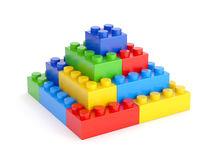 Цель:- формировать умение осуществлять подбор деталей, необходимых для конструирования (по виду, цвету, размеру и форме);- развитие умения конструировать по условиям (количество и форма деталей);- активизировать словарь детей.Возраст: 5-6 летУровень сложности:первыйМатериалы:LEGO-дуплоРаздаточный материал:Пластины 4*2 – 12 шт., кубики 2*2 – 1 шт.Время на выполнение:20-25 минутКритерии оценки:- соответствие образцу по форме- соответствие образцу по количеству деталей- качество выполнения Сфера использования:Возможно давать задание в рамках образовательных занятий  и в рамках свободной деятельности ребенкаОписание задания:Нужно построить пирамиду, начиная с основания, для этого необходимо:1. Определить нужные детали по количеству и форме2. Отобрать нужные детали 3. Скрепить детали, начиная с нижнего слоя4. Проверить правильность фигуры, соотнеся ее с образцомДополнительная информацияДетали для выполнения задания дети отбирают самостоятельно, после этого необходимо проверить правильность деталей по форме и количеству. Образец для выполнения детям не дается, он выполнен из более крупного конструктора, доступен для рассматривания.2.2. ДОМ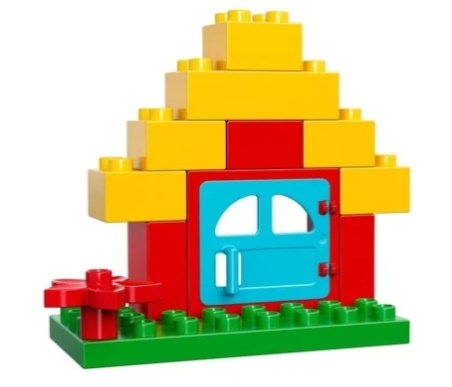 Цель:- формировать умение осуществлять подбор деталей по образцу, необходимых для конструирования (по виду, цвету, размеру и форме);- развивать умение конструировать по условиям,  моторику рук- активизировать словарь детей.Возраст: 5-6 летУровень сложности:второйМатериалы:LEGO-дупло Раздаточный материал:Пластины (количество и форму ребенок определяет самостоятельно) набор должен включать – окна и двери.Время на выполнение:20-25 минутКритерии оценки:- соответствие фигуры заданным условиям (дом)- умение правильно скреплять детали конструктора- качество выполненияСфера использования:Возможно давать задание в рамках образовательных занятий и в рамках свободной деятельности ребенкаОписание задания: Нужно построить дом. У дома обязательно должны быть – двери, окно (можно два), труба.Дополнительная информацияВ начале объяснения показывается несколько моделей домов из конструктора, также необходимы рисунки разных домов.Детали для выполнения задания дети отбирают самостоятельно.После выполнения задания необходимо показать детям все варианты домов, которые у них получились.2.3. МОСТ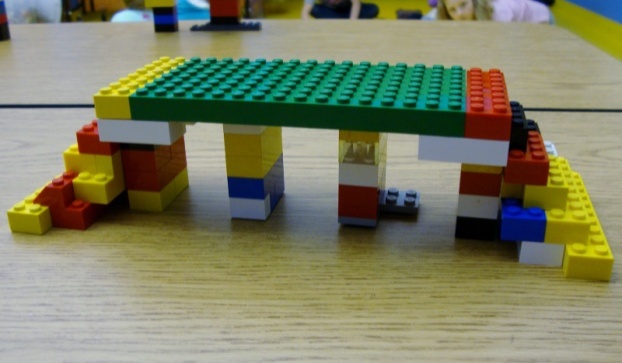 Цель: - совершенствовать в подборе деталей, необходимых для конструирования (по виду, цвету, размеру и форме), выдерживать форму для конструирования; - развитие умения конструировать по условиям (форма фигуры);Возраст: 5-6 летУровень сложности:второйМатериалы:LEGO-дупло Раздаточный материал:Пластины на выбор ребенкаВремя на выполнение:20-25 минутКритерии оценки:- выполнение заданных условий (форма фигуры) - умение правильно скреплять детали конструктора- качество выполнения Сфера использования: Возможно давать задание в рамках образовательных занятий  и в рамках свободной деятельности ребенкаОписание задания: Нужно построить мост, чтобы под ним могла проехать машина (машина дается каждому ребенку). Детали вы можете выбирать самостоятельно.Дополнительная информацияВ начале объяснения показывается несколько моделей моста из конструктора, также необходимы рисунки моста разных моделей. Детали для выполнения задания дети отбирают самостоятельно.После выполнения задания необходимо, чтобы ребенок продемонстрировал как машинка проезжает под мостом.2.4. ГРУЗОВИК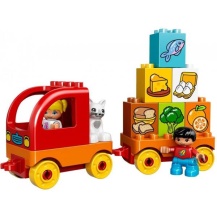 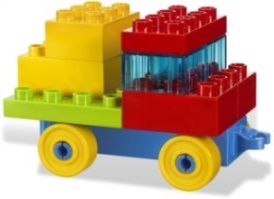 Цель: - совершенствовать умение осуществлять подбор деталей, необходимых для конструирования (исходя из формы и назначения предмета); - развивать умение конструировать по условиям, мелкой моторике рук;- активизировать словарь детей.Возраст: 5-6 летУровень сложности:третийМатериалы:LEGO-дупло Раздаточный материал:Детали (количество и форму ребенок определяет самостоятельно) набор должен включать – колесную базу (можно не одну), прозрачные кубики.Время на выполнение:20-25 минутКритерии оценки:- выполнение заданных условий (форма, цвет  фигуры) - умение правильно скреплять детали конструктора- функциональность выполненной фигуры;- качество выполненияСфера использования: Возможно давать задание в рамках образовательных занятий  и в рамках свободной деятельности ребенкаОписание задания: Нужно построить грузовую машину, которая должна перевозить груз (груз необходимо прикрепить). Машинка должна ездить.Дополнительная информацияДетям даются по 3 кубика разных цветов, при этом ставится условие: при конструировании машины должны использоваться только эти цвета.В начале объяснения показывается несколько моделей машин при этом как грузовых, так и легковых из конструктора, также необходимы рисунки моста разных моделей. Детали для выполнения задания дети отбирают самостоятельно.После выполнения задания необходимо, чтобы ребенок продемонстрировал как машинка везет груз.Желательно, чтоб дети увидели все модели, которые получились.3.1. РАКЕТА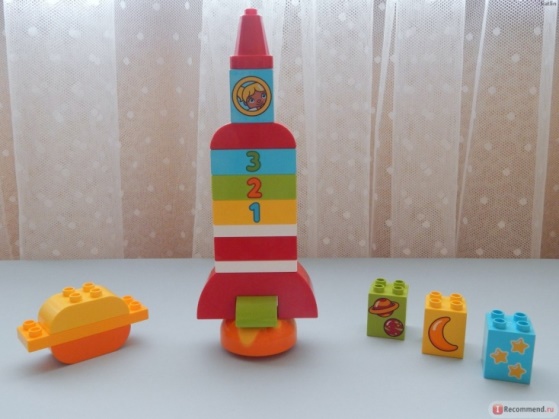 Цель: - закреплять умение осуществлять подбор деталей, необходимых для конструирования (по виду, цвету, размеру и форме), выдерживать форму для конструирования;- развивать умение конструировать по условиям (форма, цвет, назначение), пространственного мышленияВозраст: 5-6 летУровень сложности:первыйМатериалы:Набор деталей LEGO-дуплоРаздаточный материал:Детали для выполнения задания дети отбирают самостоятельно. (Конус 2*2 – 1 шт.;куб 2*2 – 1 шт.;изогнутый кирпич с двух сторон – 2 шт.; пластины 4*2 – 2 шт.; кирпич 4*2 – 4 шт.; мост 4*2 – 1 шт.)Время на выполнение:20-25 минутКритерии оценки:- соответствие фигуры замыслу- правильность крепления деталей- качество выполнения Сфера использования: Можно давать задание в рамках образовательных занятий  и в рамках свободной деятельности ребенкаОписание задания: Нужно построить ракетуДополнительная информацияВ предварительной беседе обсуждается, что такое ракета, для чего ее конструируют, возможную форму ракеты.В ходе обсуждения демонстрируются рисунки ракеты (! модели мебели из LEGO – не показываются)Детали для выполнения задания дети отбирают самостоятельно.После выполнения необходимо обсудить построенные модели ракет, проанализировать их на соответствие форме. 3.2. МЕБЕЛЬ (СТОЛ и  СТУЛ)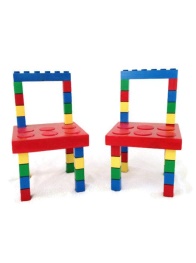 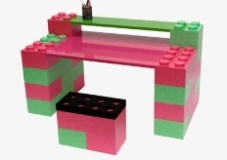 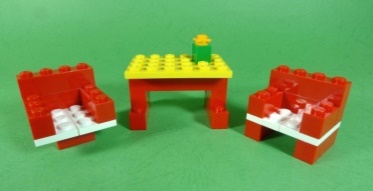 Цель: - формирование умения осуществлять подбор деталей, необходимых для конструирования (исходя из формы и назначения предмета) пространственного мышления; - развитие умения конструировать по замыслу, мелкой моторике рук- воспитывать стремление доводить начатое дело до конца.Возраст: 5-6 летУровень сложности:второйМатериалы:Набор деталей LEGO-дуплоРаздаточный материал:Детали для выполнения задания дети отбирают самостоятельно. Время на выполнение:20-25 минутКритерии оценки:- соответствие фигуры замыслу- правильность крепления деталей- проявления творческого замысла- качество выполненияСфера использования: Возможно давать задание в рамках образовательных занятий  и в рамках свободной деятельности ребенкаОписание задания: Нужно сконструировать мебель: стол и стулья.Дополнительная информацияВ предварительной беседе обсуждается, зачем нужна мебель, какие варианты мебели  (столов и стульев) бываютВ ходе обсуждения демонстрируются рисунки мебели (! модели мебели из LEGO – не показываются)Детали для выполнения задания дети отбирают самостоятельно.После выполнения необходимо обсудить построенные модели мебели, проанализировать их на соответствие форме.3.3. РОБОТ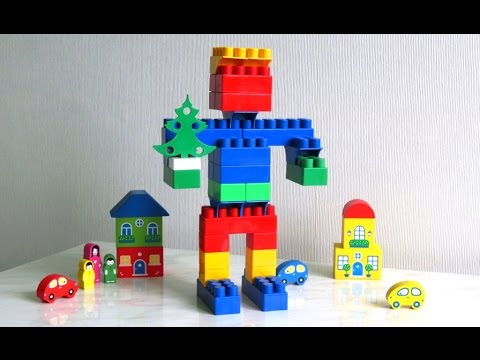 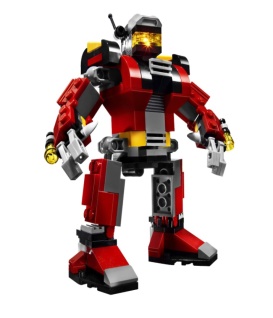 Цель: - формировать умение осуществлять подбор деталей, необходимых для конструирования (исходя из формы и назначения предмета); - развивать умения конструировать по замыслу, мелкой моторике рук-воспитывать желание работать вместе.Возраст: 5-6 летУровень сложности:третийМатериалы:Набор деталей LEGO-дуплоРаздаточный материал:Детали для выполнения задания дети отбирают самостоятельно (кирпич 2*4 – 5 шт.; кирпич 2*2 – 10 шт.; кирпич 4*2 – 8 шт.; кирпич с кривой с двух сторон вниз 2*4 – 6 шт.; кирпич с кривой 2*4 – 2 шт.)Время на выполнение:20-25 минутКритерии оценки:- соответствие фигуры замыслу- правильность крепления деталей- проявления творческого замысла- качество выполненияСфера использования: Возможно давать задание в рамках образовательных занятий  и в рамках свободной деятельности ребенкаОписание задания: Нужно сконструировать робота.Дополнительная информацияВ предварительной беседе обсуждается, кто такой робот, зачем они нужны, какие бывают роботыВ ходе обсуждения демонстрируются модели роботов (необходимо показать модели роботов из LEGO)Детали для выполнения задания дети отбирают самостоятельно.После выполнения необходимо обсудить построенные модели роботов, проанализировать их на соответствие форме.3.4. ЛЕСНОЙ ДОМИК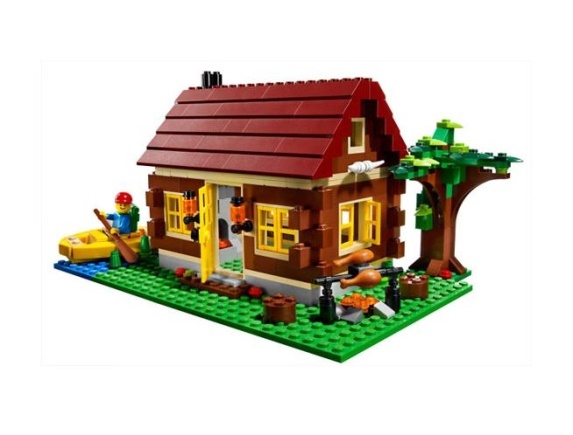 Цель: - формировать умения осуществлять подбор деталей, необходимых для конструирования (исходя из формы и назначения предмета);- развивать мелкую моторику рук и навыки конструирования; - воспитывать стремление доводить начатое дело до конца.Возраст: 5-6 летУровень сложности:третийМатериалы:Набор деталей LEGO -дуплоРаздаточный материал:Детали для выполнения задания дети отбирают самостоятельно.Время на выполнение:20-25 минутКритерии оценки:- соответствие фигуры замыслу- правильность крепления деталей- использование разных деталей по форме- проявления творческого замысла- качество выполненияСфера использования: Возможно давать задание в рамках образовательных занятий  и в рамках свободной деятельности ребенкаОписание задания: Нужно придумать и сделать лесной домик (лесной – значит находится в лесу)Дополнительная информация! возможна работа в парахВ предварительной беседе обсуждается, почему домик находится в лесу, кто может в нем жить, что может находиться вокруг домикаВ ходе обсуждения демонстрируются модели домов из LEGO (но не лесных) (необходимо показать рисунки лесного домика)Детали для выполнения задания дети отбирают самостоятельно.После выполнения необходимо обсудить построенные домики, проанализировать их на соответствие форме, замыслу, проявлению творческих способностей детей.  4.1. ЖИРАФ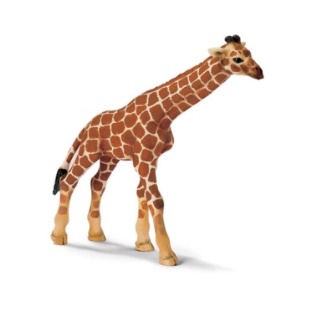 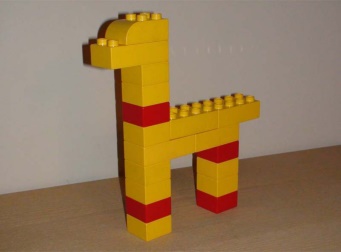 Цель: - Формировать умение детей основным приёмам сборки и робототехнического конструктора;- Развитие мыслительных процессов, логическое мышление, внимание;- воспитывать стремление доводить начатое дело до конца.Возраст: 5-6 летУровень сложности:первыйМатериалы:Набор LEGO-дуплоРаздаточный материал:Кирпичик с округленным краем – 1 шт.; кубики 2*2 – 12 шт.; кубики 4*2 – 5 шт.Время на выполнение:20-25 минутКритерии оценки:- соответствие выполненного предмета модели (жираф - жираф)- правильность крепления деталей- качество выполнения Сфера использования: Возможно давать задание в рамках образовательных занятий  и в рамках свободной деятельности ребенкаОписание задания: Нужно сделать жирафа из LEGO как у меня (показывается модель жирафа выполненная не из LEGO)Дополнительная информацияМодель жирафа дети должны рассмотреть, иметь возможность потрогать руками, возможно обращение к модели жирафа при выполнении поделки из LEGO.* Возможно использование модели жирафа сборной (отдельно ноги, шея, голова) для облегчения перевода модели жирафа в модель  из LEGO.4.2. ДЕРЕВЬЯ4.2. ДЕРЕВЬЯ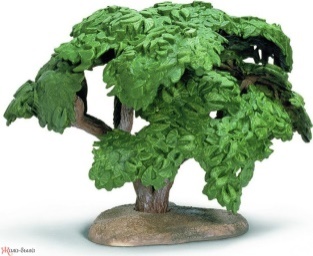 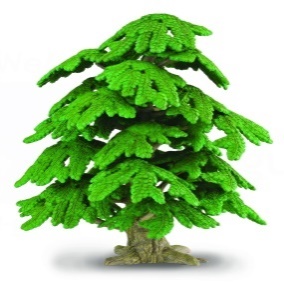 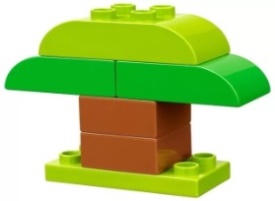 Цель: Цель: - формировать умения осуществлять подбор деталей, необходимых для конструирования (по форме, виду и цвету); - развивать умение конструировать по модели;- воспитывать желание работать вместе.Возраст: Возраст: 5-6 летУровень сложности:Уровень сложности:второйМатериалы:Материалы:Набор LEGO-дуплоРаздаточный материал:Раздаточный материал:Изогнутый кирпич с двух сторон – 1 шт.; кирпич с округленным краем – 2 шт.; кубики 2*2 – 2 шт.; пластина 4*2 – 1 шт.Время на выполнение:Время на выполнение:20-25 минутКритерии оценки:Критерии оценки:- соответствие выполненного предмета модели (дерево)- правильность крепления деталей- проявление творческих способностей- качество выполнения Сфера использования: Сфера использования: Возможно давать задание в рамках образовательных занятий  и в рамках свободной деятельности ребенкаОписание задания: Описание задания: Нужно сделать дерево из LEGO как у меня (показывается модель дерева (лиственное и хвойное) выполненная не из LEGO)Дополнительная информацияДополнительная информацияВозможно обращение к модели дерева при выполнении поделки из LEGO.Оценивается творчество при выполнении поделки4.3. КОРАБЛЬ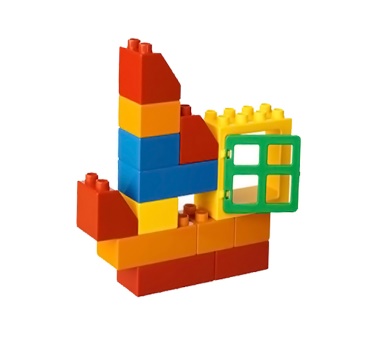 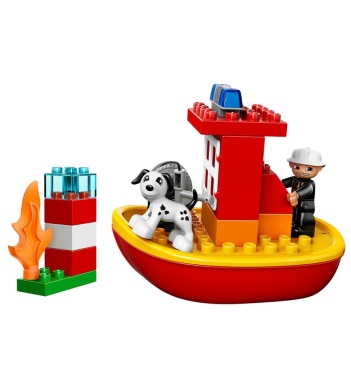 Цель: - совершенствовать умение детей осуществлять подбор деталей, необходимых для конструирования, выполнять деятельность в соответствие с общей целью;- развитие умения конструировать по модели и заменять детали другими- активизировать словарь детей.- совершенствовать умение детей осуществлять подбор деталей, необходимых для конструирования, выполнять деятельность в соответствие с общей целью;- развитие умения конструировать по модели и заменять детали другими- активизировать словарь детей.Возраст: 5-6 лет5-6 летУровень сложности:второйвторойМатериалы:Набор LEGO-дуплоНабор LEGO-дуплоРаздаточный материал:кубики 4*2 – 3 шт.; кубик 3*2 – 1 шт.; кубики 2*2 – 5 шт.; кирпичный склон 2*2 – 3 шт.; окно – 1 шт.; рама – 1 шт.кубики 4*2 – 3 шт.; кубик 3*2 – 1 шт.; кубики 2*2 – 5 шт.; кирпичный склон 2*2 – 3 шт.; окно – 1 шт.; рама – 1 шт.Время на выполнение:20-25 минут20-25 минутКритерии оценки:- соответствие выполненного предмета модели (корабль  - корабль)- правильность крепления деталей- качество выполнения- соответствие выполненного предмета модели (корабль  - корабль)- правильность крепления деталей- качество выполненияСфера использования: Возможно давать задание в рамках образовательных занятий и в рамках свободной деятельности ребенкаВозможно давать задание в рамках образовательных занятий и в рамках свободной деятельности ребенкаОписание задания:Нужно построить корабль из LEGO как у меня (показывается модель корабля выполненная не из LEGO)Нужно построить корабль из LEGO как у меня (показывается модель корабля выполненная не из LEGO)Дополнительная информацияМодель корабля дети должны рассмотреть, иметь возможность потрогать руками, возможно обращение к модели корабля при выполнении поделки из LEGO.Модель корабля дети должны рассмотреть, иметь возможность потрогать руками, возможно обращение к модели корабля при выполнении поделки из LEGO.4.4.САМОЛЕТ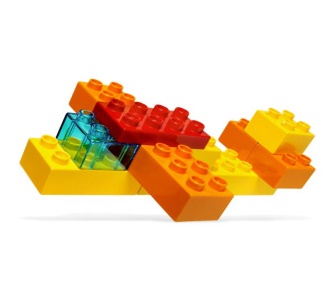 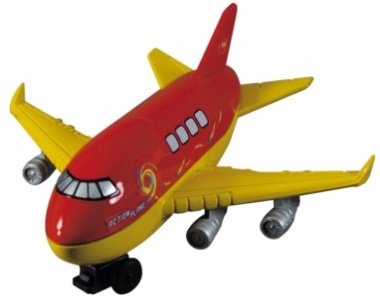 Цель: - совершенствовать умение осуществлять подбор деталей, необходимых для конструирования (по виду и цвету, форме и назначению);- развивать умение конструировать по модели, мелкую моторику рук;Возраст: 5-6 летУровень сложности:третийМатериалы:Набор LEGO-дуплоРаздаточный материал:кубик 4*2 – 1 шт.; кубики 2*2 – 5 шт.; кубики 8*2 – 2 шт.; пластина 4*2 – 1 шт.Время на выполнение:20-25 минутКритерии оценки:- соответствие выполненного предмета модели (самолет - самолет)- разнообразие применяемых деталей- правильность крепления деталей- умение заменять детали другими при необходимости- качество выполнения Сфера использования: Возможно давать задание в рамках образовательных занятий  и в рамках свободной деятельности ребенкаОписание задания: Нужно построить самолет из LEGO как у меня (показывается модель самолета выполненная не из LEGO)Дополнительная информацияМодель самолета дети должны рассмотреть, иметь возможность потрогать руками, возможно обращение к модели самолета при выполнении поделки из LEGO.* Возможно использование сборной модели самолета для облегчения перевода самолета в модель  из LEGO.5.1. ЛОШАДЬ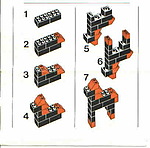 Цель: - формирование умения осуществлять подбор деталей, необходимых для конструирования (по виду, цвету, размеру и форме), пространственного мышления;- развитие умения конструировать по схеме, мелкой моторике рук;- воспитывать стремление доводить начатое дело до конца.Возраст: 5-6 летУровень сложности:первыйМатериалы:Набор LEGO-дуплоРаздаточный материал:Кубики 3*2 – 3 шт.; кубики 2*2 – 3 шт.; кубики 1*2 – 7 шт.; кирпич со склоном – 4 шт.Время на выполнение:20-25 минутКритерии оценки:- соответствие выполнения лошадки  схеме- соответствие образцу по количеству деталей и цвету- качество выполнения Сфера использования: Возможно давать задание в рамках образовательных занятий  и в рамках свободной деятельности ребенкаОписание задания: Нужно построить лошадку по схемеДополнительная информацияДетали для выполнения задания дети отбирают самостоятельно, после этого необходимо проверить правильность деталей по форме и количеству. 5.2. ПТИЦА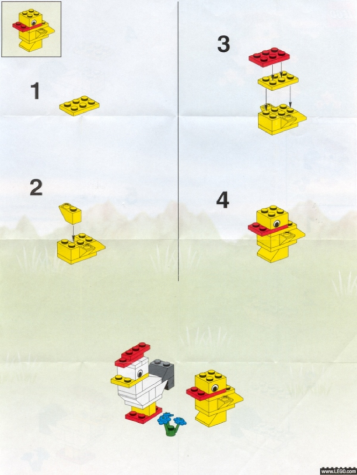 Цель: - Формировать умение строить птицу из LEGO-конструктора;- Закреплять навыки строить по схемам;-Распределять детали LEGO-конструктора правильно.Возраст: 5-6 летУровень сложности:второйМатериалы:Набор LEGO-дуплоРаздаточный материал:Пластина 2*3 – 3 шт.; кирпич 2*2 – 1 шт.; кирпич для перекрытия, 1*2 обратный – 2 шт.; кирпич для перекрытия, 2*2 – 2 шт.Время на выполнение:20-25 минутКритерии оценки:- соответствие выполнения птицы  схеме- соответствие образцу по количеству деталей и цвету- качество выполнения Сфера использования: Возможно давать задание в рамках образовательных занятий  и в рамках свободной деятельности ребенкаОписание задания: Нужно построить птицу по схемеДополнительная информацияДетали для выполнения задания дети отбирают самостоятельно, после этого необходимо проверить правильность деталей по форме и количеству. * Возможна проверка правильности выполнения птицы детьми друг у друга5.3. ДИНОЗАВР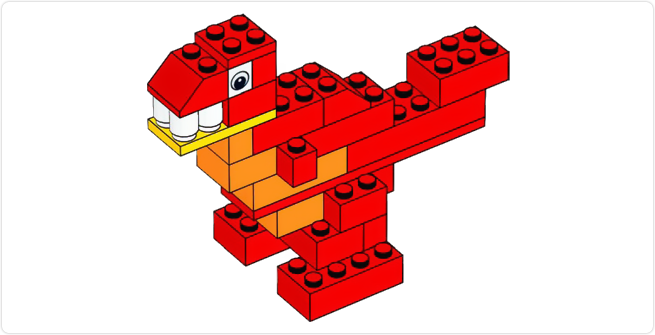 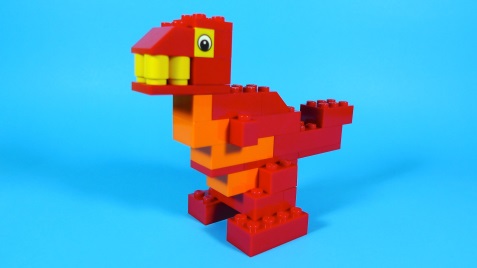 Цель: - формирование умения осуществлять подбор деталей, необходимых для конструирования (по виду, цвету, размеру и форме) пространственного мышления;- развитие умения конструировать по схеме, мелкой моторике рук;- воспитывать стремление доводить начатое дело до конца.Возраст: 5-6 летУровень сложности:третийМатериалы:Набор LEGO-дуплоРаздаточный материал:кирпич 2*4 – 5 шт.; кирпич 2*6 – 3 шт.; кирпич 1*4 – 2 шт.; кирпич 2*2 – 4 шт.; кирпич 2*3 – 2 шт.;пластина, 2*4 – 1 шт.; пластина, 1*8 – 1 шт.Время на выполнение:20-25 минутКритерии оценки:- соответствие выполнения динозавра схеме- соответствие образцу по количеству деталей и цвету -правильность крепления и расположения деталей - качество выполненияСфера использования: Возможно давать задание в рамках образовательных занятий и в рамках свободной деятельности ребенкаОписание задания: Нужно построить динозавра по схемеДополнительная информацияДетали для выполнения задания дети отбирают самостоятельно, после этого необходимо проверить правильность деталей по форме и количеству. После этого дети приступают к сборке динозавра5.4. ДОМ НА КОЛЕСАХ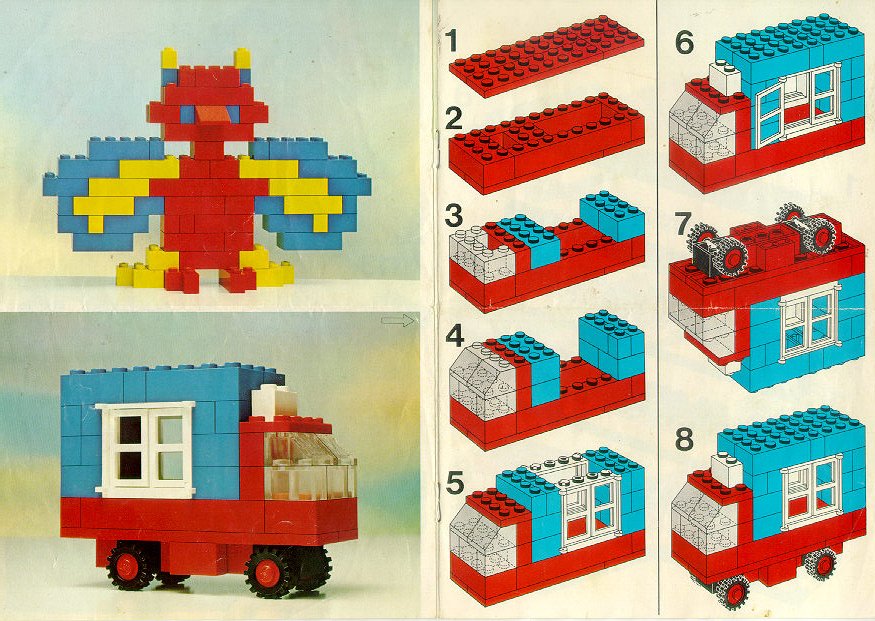 Цель: - совершенствовать умение осуществлять подбор деталей, необходимых для конструирования (по виду, цвету, размеру и форме);- развивать желание  конструировать по схеме, мелкую моторику рук; пространственное мышление;- воспитывать желание помогать друг другу.Возраст: 5-6 летУровень сложности:третийМатериалы:Набор LEGO-дуплоРаздаточный материал:Основа на колесах – 1 шт.;кирпич, 8*16 – 1 шт.;кирпич, 1*8 – 2 шт.; кирпич, 2*4 – 4 шт.; кирпич, 2*2 – 3 шт.; кирпич, 1*4 – 7 шт.; кирпич, 1*2 – 4 шт.; пластина 2*4 – 1 шт.; окно – 2 шт.; кирпич для перекрытия, 2*2 – 2 шт.Время на выполнение:20-25 минутКритерии оценки:- соответствие выполнения дома на колесах схеме- соответствие образцу по количеству деталей и цвету -правильность крепления и расположения деталей - качество выполнения Сфера использования: Возможно давать задание в рамках образовательных занятий  и в рамках свободной деятельности ребенкаОписание задания: Нужно построить дом на колесах  по схемеДополнительная информацияДетали для выполнения задания дети отбирают самостоятельно, после этого необходимо проверить правильность деталей по форме и количеству. После этого дети приступают к сборке дома на колесах6.1.ПРОГУЛКА В ЗООПАРКЕ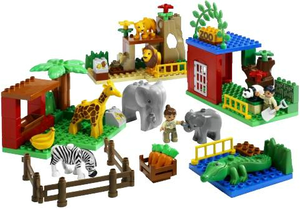 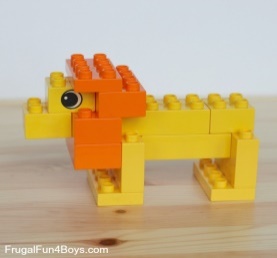 Цель: - формирование умения осуществлять подбор деталей, необходимых для конструирования (по определенной теме);- развитие умения тематического конструирования;- умение конструировать фигуры по замыслу;- умение выполнять деятельность в соответствие с общей целью- формирование пространственного мышленияВозраст: 5-6 летУровень сложности:первыйМатериалы:Набор LEGO-дуплоРаздаточный материал:пластина 2*4 – 3 шт.; кирпич, 2*2 – 3 шт.; кирпич, 2*4 – 5 шт.; кирпич, 1*4 – 4 шт.Время на выполнение:20-25 минутКритерии оценки:- соответствие поделки теме- соответствие выполненных фигур замыслу- проявление творческого замысла- качество выполнения Сфера использования: Возможно давать задание в рамках образовательных занятий  и в рамках свободной деятельности ребенкаОписание задания: Нужно построить зоопарк с разными животными Дополнительная информацияДетям дается задание – сконструировать какое-либо животное (следить, чтоб животные не повторялись у рядом сидящих детей) и загородку для него. Необходимо для показа - картинки с животнымиВ конце работы все животные объединяются в зоопарк6.2.МАШИНЫ ИЗ БУДУЩЕГО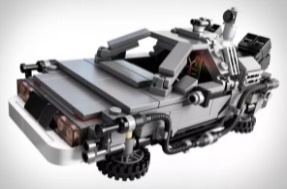 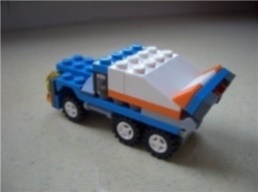 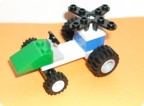 Цель: - закреплять умение осуществлять подбор деталей, необходимых для конструирования (по определенной теме), умения конструировать по условиям (форма, цвет, назначение);- развивать  тематического конструирования, замысла, мышления;-воспитывать интереса к конструктивной деятельности.Возраст: 5-6 летУровень сложности:второйМатериалы:Набор LEGO-дуплоРаздаточный материал:1х кирпич, 4*8 – 1 шт.; 4х кирпич с соединительным штифтом – 4 шт.; 4х шкив со ступицей 4 шт.; 4х шкив со ступицей – 4 шт.; 2х кирпич для перекрытия, 2*2 - 1 шт.;2х кирпич, 2*2 – 1 шт.; 2х пластина, 1*3 – 4 шт.Время на выполнение:20-25 минутКритерии оценки:- соответствие поделки теме- соответствие выполненных фигур замыслу- проявление творческого замысла- качество выполнения Сфера использования: Возможно давать задание в рамках образовательных занятий  и в рамках свободной деятельности ребенкаОписание задания: Нужно построить машину будущего (не существующую в нашем мире) Дополнительная информацияДетям дается задание – сконструировать какую-либо машину, не имеющую прототипа в современном мире. (следить за временем выполнения и сложностью поделки детей (все дети должны закончить работу примерно в одно время). Также необходимо определить размер машины (в зависимости от конструктора)6.3. УЛИЦЫ РОДНОГО ГОРОДА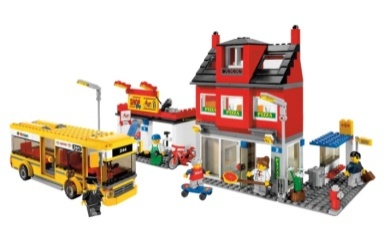 Цель: - совершенствовать умение детей осуществлять подбор деталей, необходимых для конструирования (по определенной теме), выполнять деятельность в соответствие с общей целью;- развивать замысел, пространственное мышление;- воспитывать желание работать совместно с другими детьми.Возраст: 5-6 летУровень сложности:третийМатериалы:Набор LEGO-дуплоРаздаточный материал:плитка, 1*2 – 28 шт.; плитка 1*4 – 28 шт.; плитка 1*4 – 28 шт.; кирпич 8*16 – 4 шт.; кирпич с соединительным штифтом – 4 шт.; пластина 1*2 – 20 шт.; пластина 1*4 – 20 шт.; пластина 1*6 – 20 шт.; пластина 1*8 – 22 шт.; пластина 1*1 круглая – 16 шт.; зубчатое колесо, 24 зуба – 4 шт.; колесный диск24*4 – 2 шт.; шина – 4 шт.; ось 10-модульная – 2 шт.; шина 30. 4*4 – 2 шт.; соединительный штифт с выступами 3-модульными – 2 шт.; дверная коробка – 4 шт.; дверь – 4 шт.; окно – 13 шт.; рама – 13 шт.; кирпич для перекрытия – 22 шт.;цветок – 1 шт.; тело – 6 шт.; голова – 6 шт.; волосы – 2 шт.; кепка – 3 шт.; кепка – 3 шт.;  ноги – 6 шт.;Время на выполнение:20- 25 минутКритерии оценки:- соответствие поделки теме- соответствие выполненных фигур замыслу- проявление творческих способностей- завершенность своей части постройки- качество выполненияСфера использования: Возможно давать задание в рамках образовательных занятий  и в рамках свободной деятельности ребенкаОписание задания: Нужно построить какую либо часть города, предварительно распределив постройки между собой с разными животными Дополнительная информацияДетям дается задание – сконструировать какую-либо часть города  - предварительно проводится беседа о том, какие постройки есть в каждом городе (магазины, заправки, завод)В конце работы все постройки  объединяются в город